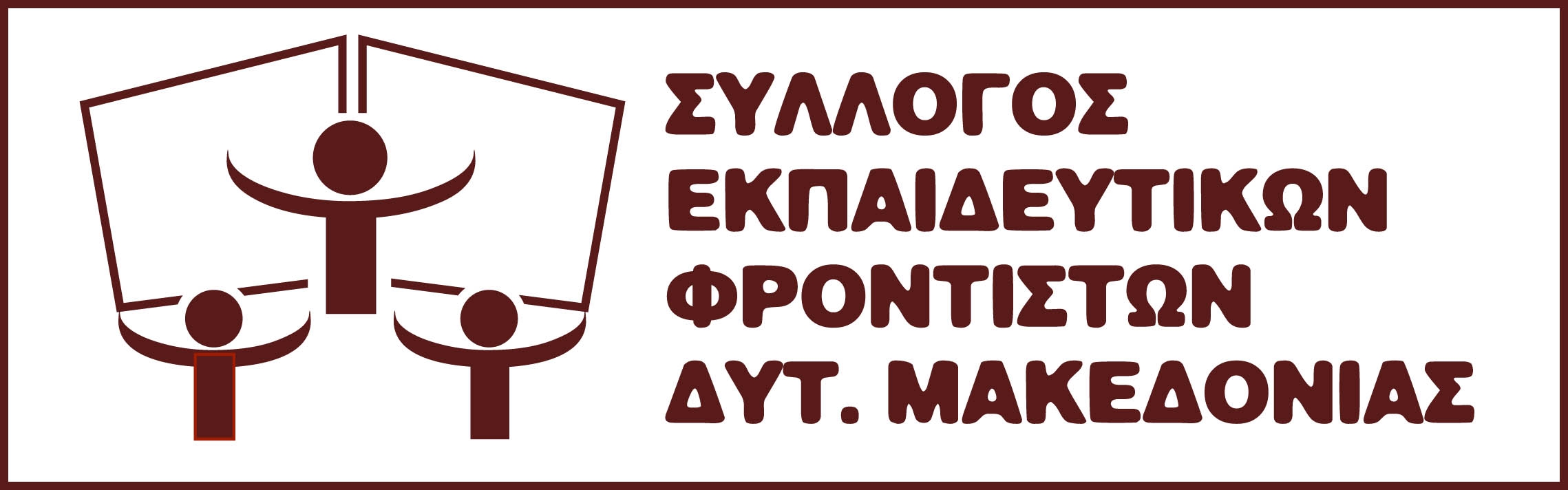 Ελ. Βενιζέλου 29Κοζάνη, Τ.Κ. 50100Τηλ. 24610 - 27326								Κοζάνη 16-02-2011Ο ΣΥΛΛΟΓΟΣ ΕΚΠΑΙΔΕΥΤΙΚΩΝ – ΦΡΟΝΤΙΣΤΩΝ ΔΥΤΙΚΗΣ ΜΑΚΕΔΟΝΙΑΣπροκηρύσσειΠρόχειρο Διαγωνισμό στο πλαίσιο υλοποίησης της Πράξης «Σύνταξη Κλαδικών Σχεδίων Διαρθρωτικής Προσαρμογής Μικρών και Πολύ Μικρών Επιχειρήσεων, που απασχολούν 1-49 άτομα, εντός της οικονομικής κρίσης» μέσω του Επιχειρησιακού Προγράμματος «Ανάπτυξη Ανθρωπίνου Δυναμικού» με τη συγχρηματοδότηση του Ευρωπαϊκού Κοινωνικού Ταμείου (ΕΚΤ) και εθνικών πόρων (ΠΔΕ του Υπουργείου Εργασίας και Κοινωνικής Ασφάλισης), με σφραγισμένες οικονομικές προσφορές, με κριτήριο κατακύρωσης τη Συμφερότερη Προσφορά  για την επιλογή Συμβούλου, ο οποίος θα αναλάβει την υλοποίηση του έργου για τον ΣΥΛΛΟΓΟ ΕΚΠΑΙΔΕΥΤΙΚΩΝ – ΦΡΟΝΤΙΣΤΩΝ ΔΥΤΙΚΗΣ ΜΑΚΕΔΟΝΙΑΣ όπως ορίζει η Πρόσκληση Α’ «Σύνταξη Κλαδικών Σχεδίων Διαρθρωτικής Προσαρμογής Μικρών και Πολύ Μικρών Επιχειρήσεων, που απασχολούν 1-49 άτομα, εντός της οικονομικής κρίσης», στην οποία περιγράφονται όλες οι υποχρεώσεις του Συμβούλου προς τον ΣΥΛΛΟΓΟ ΕΚΠΑΙΔΕΥΤΙΚΩΝ – ΦΡΟΝΤΙΣΤΩΝ ΔΥΤΙΚΗΣ ΜΑΚΕΔΟΝΙΑΣ. Το τεύχος της Πρόσκλησης Α’ μπορεί να προμηθευτεί ο υποψήφιος Ανάδοχος από την ιστοσελίδα του προγράμματος της Επαγγελματικής Κατάρτισης ΑΕ (ΕΚΑΕ) www.ep-katartisi.gr. Η Πρόσκληση Α’ της ΕΚΑΕ συγχρηματοδοτείται από την Ευρωπαϊκή Ένωση και εντάσσεται στο ΕΣΠΑ 2007 - 2013.Δικαίωμα συμμετοχής στο διαγωνισμό, έχουν φυσικά ή νομικά πρόσωπα ή συνεταιρισμοί ή ενώσεις προμηθευτών της ημεδαπής ή της αλλοδαπής, που ασχολούνται με την παροχή υπηρεσιών Συμβούλου, όπως ορίζονται στην σχετική Πρόσκληση Α’.Ο υποψήφιος Σύμβουλος θα παρέχει υπηρεσίες για το έργο που θα υποβάλλει ο ΣΥΛΛΟΓΟΣ ΕΚΠΑΙΔΕΥΤΙΚΩΝ – ΦΡΟΝΤΙΣΤΩΝ ΔΥΤΙΚΗΣ ΜΑΚΕΔΟΝΙΑΣ στο πλαίσιο της Πρόσκλησης Α. Για την αξιολόγηση των προσφορών των υποψηφίων αναδόχων θα ληφθεί υπόψη η τιμή μονάδας ανά επιχείρηση και ανά καταρτιζόμενο βάσει της οποίας θα προκύψει ο τελικός προϋπολογισμός των υποβαλλομένων έργων του ΣΥΛΛΟΓΟΥ ΕΚΠΑΙΔΕΥΤΙΚΩΝ – ΦΡΟΝΤΙΣΤΩΝ ΔΥΤΙΚΗΣ ΜΑΚΕΔΟΝΙΑΣ. Οι προσφορές υποβάλλονται ή αποστέλλονται με οποιοδήποτε τρόπο στον ΣΥΛΛΟΓΟ ΕΚΠΑΙΔΕΥΤΙΚΩΝ – ΦΡΟΝΤΙΣΤΩΝ ΔΥΤΙΚΗΣ ΜΑΚΕΔΟΝΙΑΣ, Ελ. Βενιζέλου 29, Κοζάνη, που θα παραλαμβάνονται με απόδειξη, μέχρι τις  02/03/2010, ημέρα Τετάρτη,  και  ώρα 12:00 μ.μ..Για περισσότερες πληροφορίες και αντίτυπα της Πρόσκλησης Α’ της ΕΚΑΕ διακήρυξης του διαγωνισμού οι ενδιαφερόμενοι μπορούν να απευθύνονται στον ΣΥΛΛΟΓΟ ΕΚΠΑΙΔΕΥΤΙΚΩΝ – ΦΡΟΝΤΙΣΤΩΝ ΔΥΤΙΚΗΣ ΜΑΚΕΔΟΝΙΑΣ, Ελ. Βενιζέλου 29, Κοζάνη όλες τις εργάσιμες μέρες και κατά τις ώρες 9:00 με 13:00 και στο τηλέφωνο 24610 – 27326.Ο ΠΡΟΕΔΡΟΣ					Ο Γ. ΓΡΑΜΜΑΤΕΑΣΓΡΑΒΑΣ ΜΙΧΑΛΗΣ			                       ΤΖΙΟΥΜΑΡΗΣ   ΘΟΔΩΡΗΣ